Za večeru pripremi pohani kruh.POHANI KRUHZa pohani kruh trebaš: kruh narezan na šnite, jaje, sol, ulje i tavu za pečenje.U posudu razbij jaja, malo soli promiješaj ih vilicom.  U tavu ulij malo ulja i stavi ga da se zagrije, kruh umoči u jaja s jedne i druge strane i stavi u tavu da se ispeče najprije s jedne , zatim s druge strane.Ako želiš slatki pohani kruh u jaja dodaj šećer i malo cimeta.DOBAR TEK!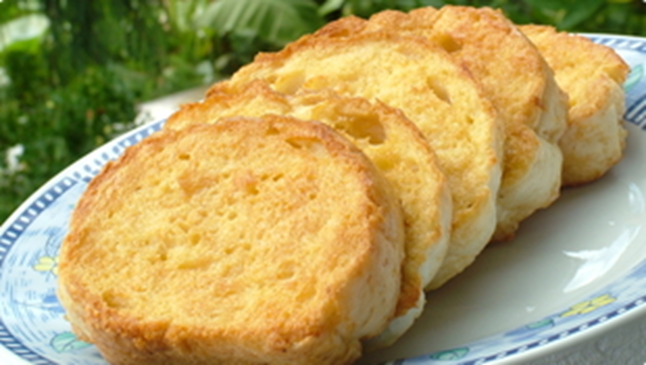 